BCH ĐOÀN TP. HỒ CHÍ MINH			      ĐOÀN TNCS HỒ CHÍ MINH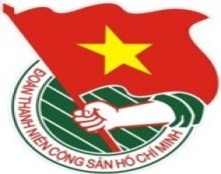 	***		TUẦN LỄ	                       TP. Hồ Chí Minh, ngày 23 tháng 9 năm 2016	39/2016LỊCH LÀM VIỆC CỦA BAN THƯỜNG VỤ THÀNH ĐOÀN(Từ 26-9-2016 đến 02-10-2016)----------Trọng tâm: Hội nghị sơ kết nội dung liên tịch với các sở - ngành Thành phố giai đoạn 2013 - 2015 và ký kết liên tịch giai đoạn 2016 - 2017; ký kết Quy chế phối hợp công tác giữa Ủy ban nhân dân Thành phố và Ban Chấp hành Thành Đoàn Thành phố Hồ Chí Minh.Hội thi Bí thư Đoàn cơ sở giỏi lần III năm 2016.* Lịch làm việc thay thư mời trong nội bộ cơ quan Thành Đoàn.Lưu ý: Các đơn vị có thể download lịch công tác tuần tại website Thành Đoàn  (www.thanhdoan.hochiminhcity.gov.vn) vào sáng thứ 7 hàng tuần.	TL. BAN THƯỜNG VỤ THÀNH ĐOÀN	CHÁNH VĂN PHÒNG	(đã ký)	Hồ Thị Đan ThanhNGÀYGIỜNỘI DUNG - THÀNH PHẦNĐỊA ĐIỂMTHỨ HAI26-908g00  Tham dự tổng duyệt phần điều hành của Đoàn Chủ tịch tại Đại hội Đại biểu Hội Chữ thập đỏ Thành phố Hồ Chí Minh nhiệm kỳ 2016 – 2021 (TP: đ/c K.Hưng)Hội Chữ thập đỏ Thành phố08g30  Họp giao ban Thường trực - Văn phòng (TP: Thường trực, lãnh đạo Văn phòng)P.B209g30  Họp giao ban Báo Tuổi Trẻ (TP: đ/c T.Phương)Báo Tuổi Trẻ13g30Kiểm tra công tác chuẩn bị Hội nghị sơ kết nội dung liên tịch với các sở - ngành Thành phố giai đoạn 2013 - 2015 và ký kết liên tịch giai đoạn 2016 - 2017; ký kết Quy chế phối hợp công tác giữa Ủy ban nhân dân Thành phố và Ban Chấp hành Thành Đoàn Thành phố Hồ Chí Minh (TP: đ/c Thắng, Thanh, M.Hòa, H.Tranh)P.B214g00Làm việc với Văn phòng Thành Đoàn về phần mềm quản lý văn bản và đăng ký lịch làm việc (TP: đ/c Thắng, Thanh, M.Hòa, P.Lâm, Tổ Tổng hợp, Tổ Văn thư – Lưu trữ)P.B214g00  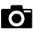 Hội nghị giao ban công tác kiểm tra, giám sát của Đoàn quý 3/2016 (TP: đ/c Q.Sơn, T.Hải, Ủy viên Ủy ban Kiểm tra Thành Đoàn, lãnh đạo các Ban - Văn phòng Thành Đoàn, Ban Kiểm tra, cơ sở Đoàn theo TB số 2615-TB/TĐTN-BKT ngày 13/9/2016)HT14g00  Họp nghiệm thu đề tài chương trình Vườn ươm Sáng tạo Khoa học và Công nghệ Trẻ (TP: đ/c K.Thành)Sở Khoa học và Công nghệ15g00Họp Ban tổ chức giải thưởng “Doanh nhân trẻ Xuất sắc” lần 9 – Năm 2016 (TP: đ/c H.Sơn, thành viên Ban tổ chức)P.A116g00Làm việc với Tổ Kinh tế dự án (TP: đ/c Thắng, Diện, Dương, Tổ KTDA)P.B216g00Họp nhóm lễ tân phục vụ Hội nghị sơ kết nội dung liên tịch với các sở - ngành Thành phố giai đoạn 2013 - 2015 và ký kết liên tịch giai đoạn 2016 - 2017; ký kết Quy chế phối hợp công tác giữa Ủy ban nhân dân Thành phố và Ban Chấp hành Thành Đoàn Thành phố Hồ Chí Minh (TP: đ/c Thanh, M.Hòa, H.Tranh, cán bộ Thành Đoàn theo phân công)P.A217g00  Họp kiểm tra công tác chuẩn bị vòng loại và phương án tổ chức vòng bán kết 1, Hội thi Bí thư Đoàn cơ sở giỏi năm 2016 (TP: đ/c Q.Sơn, T.Hải, M.Hải, H.Minh, X.Thanh, T.Nguyên, T.Đạt và cán bộ BTC)P.A917g30Họp mặt kỷ niệm 27 năm thành lập Trung tâm Công tác xã hội Thanh niên Thành phố Hồ Chí Minh (TP: đ/c M.Cường, Thắng, H.Sơn, Q.Sơn, Liễu, H.Yến, Ban Thường vụ Thành Đoàn, Công Đoàn, Đoàn Cơ quan Thành Đoàn)Số 5Đinh Tiên HoàngTHỨ BA27-908g00Làm việc với Công viên phần mềm Quang Trung về phối hợp triển khai thực hiện các giải pháp truyền thông xây dựng Thành phố thông minh (TP: đ/c M.Cường, K.Thành, TT PTKHCN Trẻ)P.A1THỨ BA27-908g00Họp Thường trực – Văn phòng Hội Sinh viên Thành phố (TP: đ/c Thắng, K.Hưng, VP HSV TP)P.A9THỨ BA27-908g00  Làm việc với Ban Thường vụ Đoàn Trường Cao đẳng Sư phạm Trung ương về chương trình công tác Đoàn và phong trào thanh niên năm học 2016 – 2017 (TP: đ/c Thanh, Văn phòng, Ban TNTH)Cơ sở09g00Họp Hội đồng xét, trao giải thưởng “Doanh nhân trẻ Xuất sắc” lần 9 – Năm 2016 (TP: đ/c M.Cường, H.Sơn, Q.Sơn, T.Hải, T.Quang, T.Hà, Hội Doanh nhân trẻ, đại diện các Sở - Ngành Thành phố)P.B209g00  Họp nghiệm thu đề tài chương trình Vườn ươm Sáng tạo Khoa học và Công nghệ trẻ (TP: đ/c K.Thành)Sở Khoa học và Công nghệ10g00Làm việc với Trung tâm Phát triển khoa học và công nghệ Trẻ Thành phố về Diễn đàn Khoa học Sinh viên Quốc tế lần 2 năm 2017 (TP: đ/c Thắng, K.Hưng, K.Thành, VP HSV TP, TT PTKHCNT)P.A910g00  Làm việc với Ban Thường vụ Đoàn Trường Dự bị Đại học về chương trình công tác Đoàn và phong trào thanh niên năm học 2016 – 2017 (TP: đ/c Thanh, Văn phòng, Ban TNTH)Cơ sở14g00  Hội nghị giao ban công tác Đoàn và phong trào thanh niên khu vực trường học trực thuộc Quận - Huyện Đoàn học kỳ I năm học 2016 – 2017 (TP: đ/c M.Cường, Thắng, H.Sơn, Q.Sơn, lãnh đạo các Ban - Văn phòng Thành Đoàn, các đơn vị sự nghiệp trực thuộc Thành Đoàn, Ban Thường vụ Quận - Huyện Đoàn, Đoàn trường ĐH - CĐ có khối THPT, đại diện Trợ lý Thanh niên, Bí thư Đoàn trường THPT, Trung tâm GDTX)Quận Đoàn 416g00Làm việc với các đơn vị về hoạt động hưởng ứng ngày truyền thống Thanh niên Công nhân Thành phố (15/10/1982 – 15/10/2016) (TP: đ/c T.Quang, Ban Công nhân lao động, TT HTTNCN TP, theo TM)P.A217g00Làm việc với Tổng Đoàn Sao Bắc Đẩu (TP: đ/c H.Sơn, T.Đạt, T.Hà, T.Linh, theo TM)P.B218g00  Dự Lễ kỷ niệm 20 năm thành lập Trung tâm Hỗ trợ Học sinh, Sinh viên Thành phố (TP: đ/c M.Cường, Thắng, H.Sơn, Q.Sơn, Liễu, H.Yến, Ban Thường vụ Thành Đoàn, Công Đoàn, Đoàn Cơ quan Thành Đoàn)63 Mạc Đĩnh Chi, Quận 1THỨ TƯ28-908g00  Hội nghị sơ kết nội dung liên tịch với các sở - ngành Thành phố giai đoạn 2013 - 2015 và ký kết liên tịch giai đoạn 2016 - 2017; ký kết Quy chế phối hợp công tác giữa Ủy ban nhân dân Thành phố và Ban Chấp hành Thành Đoàn Thành phố Hồ Chí Minh (TP: đ/c M.Cường, Thắng, H.Sơn, Q.Sơn, Ban Thường vụ Thành Đoàn, lãnh đạo các Ban - Văn phòng Thành Đoàn, các đơn vị sự nghiệp trực thuộc Thành Đoàn, cán bộ Thành Đoàn theo phân công, đại diện Thường trực các cơ sở Đoàn )UBND TP10g00  Họp Ban Thường vụ Thành Đoàn (TP: đ/c M.Cường, BTV Thành Đoàn)P.B210g30  Họp nghiệm thu đề tài chương trình Vườn ươm Sáng tạo Khoa học và Công nghệ trẻ (TP: đ/c K.Thành)Sở Khoa học và Công nghệ14g00Họp Hội đồng xét trao Giải thưởng Nguyễn Văn Trỗi lần 9 năm 2016 (TP: đ/c M.Cường, H.Sơn, Q.Sơn, T.Quang, T.Hải, T.Phương, Thanh, K.Thành, X.Thanh, Thành viên Tổ thẩm định)P.B2THỨ TƯ28-9(TIẾP THEO)14g00  Làm việc với Sở Khoa học và Công nghệ Thành phố Hồ Chí Minh về Chương trình vườn ươm Sáng tạo Khoa học và Công nghệ trẻ (TP: đ/c K.Thành, Đ.Sự)Sở Khoa học và Công nghệTHỨ TƯ28-9(TIẾP THEO)17g00Họp nhóm tham mưu Lễ kỷ niệm 60 năm Ngày truyền thống Hội LHTN Việt Nam và tuyên dương Thủ lĩnh Thanh niên tiêu biểu (TP: đ/c H.Sơn, T.Phương, T.Hà, T.Đạt, N.Linh, T.Nguyên, H.Phúc)P.B2THỨ NĂM29-908g00  Hội nghị giao ban chuyên đề về công tác cán bộ các cơ sở Đoàn khu vực Trường học (TP: đ/c Thắng, Q.Sơn, M.Hải, đại diện lãnh đạo các Ban - Văn phòng Thành Đoàn, đồng chí Bí thư và UV.BTV phụ trách công tác tổ chức xây dựng Đoàn khu vực Trường học)Trường ĐH Kinh tế TP. HCM08g00Hội nghị thông tin thời sự và báo cáo viên Tháng 9 năm 2016 (TP: T.Phương, T.Nguyên, Bí thư các cơ sở Đoàn trực thuộc)TT Hội nghị 272 (Lầu 1)08g00  Dự Đại hội Hội Chữ thập đỏ Thành phố Hồ Chí Minh nhiệm kỳ 2016 - 2021 (02 ngày) (TP: đ/c K.Hưng)Hội trường Thành phố10g00  Tham dự họp mặt kỷ niệm lần thứ 67 Quốc khánh Nước CHND Trung Hoa của Hội Hữu nghị Việt Nam – Trung Quốc (TP: đ/c K.Vân)Nhà Hữu nghị Thành phố13g30Báo cáo chuyên đề lớp tập huấn cán bộ Đoàn Khối Doanh nghiệp Thành phố (TP: đ/c T.Quang)Cơ sở 14g00  Hội nghị thông tin Cấp ủy khu vực Đại học - Cao đẳng - TCCN đầu năm học 2016 – 2017 (TP: đ/c M.Cường, Thắng, H.Sơn, lãnh đạo các Ban - Văn phòng Thành Đoàn, các đơn vị sự nghiệp trực thuộc Thành Đoàn, Ban TNTH)HT14g00  Làm việc các cơ sở và cán bộ Thành Đoàn phụ trách chương trình giao lưu chương trình Tàu Thanh niên Đông Nam Á năm 2016 (TP: đ/c Q.Sơn, T.Phương, cán bộ Thành Đoàn và cơ sở theo thông báo phân công)P.C616g00  Làm việc các cơ sở Đoàn và cán bộ Thành Đoàn phụ trách gia đình nuôi chương trình Tàu Thanh niên Đông Nam Á năm 2016 (TP: đ/c H.Sơn, T.Hà, cán bộ Thành Đoàn và cơ sở theo thông báo phân công)P.C617g30  Làm việc với cựu thành viên Tàu Thanh niên Đông Nam Á về chương trình đón Tàu và Chương trình họp mặt cựu thành viên -ROB (TP: đ/c K.Vân, Cựu thành viên Tàu Đông Nam Á, Ban Quốc tế)P.C6THỨ SÁU30-907g00  Hội thu đề tài Giải thưởng Sinh viên nghiên cứu khoa học - Euréka lần thứ XVIII năm 2016 (TP: đ/c K.Thành, TT PTKH&CN Trẻ)Sảnh cơ quan Thành Đoàn08g00✪  Làm với với Ban Cán sự Đoàn Đại học Quốc gia Thành phố Hồ Chí Minh về chương trình công tác Đoàn và phong trào thanh niên năm học 2016 – 2017 (TP: đ/c Thắng, K.Hưng, N.Linh, Ban TNTH, BCS Đoàn Đại học học Quốc gia TP. Hồ Chí Minh)ĐHQG TP. HCM08g00  Hội nghị giao ban chuyên đề về công tác cán bộ các cơ sở Đoàn khu vực Công nhân lao động (TP: đ/c H.Sơn, Q.Sơn, T.Quang, M.Hải, đại diện lãnh đạo các Ban - VP Thành Đoàn, đ/c Bí thư và UV.BTV phụ trách công tác tổ chức xây dựng Đoàn khu vực CNLĐ)Hội trường TCT Điện lực TP. HCM13g00Dự Khai mạc chương trình VIET NAM CEO FORUM 2016      (TP: đ/c H.Sơn)194 Hoàng Văn Thụ, Quận Phú Nhuận14g00Họp góp ý dự thảo Luật Lập Hội (TP: đ/c Thắng, K.Hưng, Thường trực Hội LHTN Việt Nam Thành phố, Thường trực Hội Sinh viên Việt Nam Thành phố, Thường trực Hội Doanh nhân Trẻ TP)P.C6THỨ SÁU30-9(TIẾP THEO)14g00Làm việc với Ban Thường vụ Đoàn Trường Đại học Công nghệ Sài Gòn về chương trình công tác Đoàn và phong trào thanh niên năm học 2016 – 2017 (TP: Q.Sơn, Ban Tổ chức, Ban TNTH)Cơ sởTHỨ SÁU30-9(TIẾP THEO) 14g00Họp giao ban việc triển khai kịch bản thử nghiệm phần mềm quản lý đoàn viên (TP: đ/c Thanh, thành viên tổ công tác, 13 cơ sở Đoàn triển khai thí điểm)P.A215g00Sân chơi Công Đoàn Quý 3/2016 (TP: đ/c Q.Sơn, Liễu, Nghĩa, Công đoàn viên Khối Phong trào Thành Đoàn)Sân cơ quan Thành Đoàn 18g30  Khai giảng lớp lập trình Arduino khóa IV (TP: đ/c K.Thành)HT TT PTKHCN TrẻTHỨ BẢY01-1008g00  Dự Khai giảng năm học 2016 - 2017 khóa I của Học viện Cán bộ Thành phố (TP: đ/c Q.Sơn)Hội trường TP08g30✪ Sinh hoạt chuyên đề Chi bộ Văn phòng 1, 2, 3 (mở rộng) (TP: đ/c M.Cường, Thắng, Thanh, Thạch, Diện, Đảng viên các Chi bộ, theo thư mời)Hóc Môn13g30  Khai giảng lớp khoa học Robot STEM dành cho thiếu nhi (TP: đ/c K.Thành, TT PT KHCN Trẻ, học viên lớp)HT TT PTKHCN Trẻ14g00Vòng bán kết 2 Hội thi “Công dân trẻ ASEAN – Bạn là ai?” (TP: đ/c K.Vân, Ban Tổ chức Hội thi, Ban Quốc tế)Sân 37 NVHTNCHỦ NHẬT02-1008g00Lễ Khai mạc và vòng loại Hội thi Bí thư Đoàn cơ sở giỏi lần III năm 2016 (TP: đ/c M.Cường, Thắng, H.Sơn, Q.Sơn, đại diện lãnh đạo các Ban – Văn phòng Thành Đoàn, đại diện Thường trực các cơ sở Đoàn, Thí sinh tham gia hội thi)Trường ĐHCông nghệTP.HCM08g00  Lớp thiên văn cho học sinh khối trung học phổ thông (TP: đ/c K.Thành, M.Quân)P.C613g30  Lớp khoa học Stem dành cho thiếu nhi (TP: đ/c K.Thành, TT PT KHCN Trẻ)HT TT PTKHCN Trẻ